	Klauzula informacyjnadot. przetwarzania danych osobowych na podstawie obowiązku prawnego ciążącego na administratorze (przetwarzanie w związku z ustawą z dnia 13 września 1997r.,o utrzymaniu czystości i porządku w gminach oraz ustawą z dnia 29 sierpnia 1997r.,Ordynacja podatkowa)	Klauzula informacyjnadot. przetwarzania danych osobowych na podstawie obowiązku prawnego ciążącego na administratorze (przetwarzanie w związku z ustawą z dnia 13 września 1997r.,o utrzymaniu czystości i porządku w gminach oraz ustawą z dnia 29 sierpnia 1997r.,Ordynacja podatkowa)TOŻSAMOŚĆ ADMINISTRATORAAdministratorem jest:Gmina Dynów ul. Ks. J. Ożoga 2,36-065 Dynów http://bip.gminadynow.pl/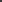 DANE KONTAKTOWE ADMINISTRATORAZ administratorem – Gminą Dynów reprezentowana przez Wójta Gminy można się skontaktować pisemnie na adres siedziby administratora lub http://bip.gminadynow.pl/DANE KONTAKTOWE INSPEKTORA OCHRONY DANYCHAdministrator wyznaczył inspektora ochrony danych, z którym może się Pani / Pan skontaktować poprzez e-mail: iod@gminadynow.pllub pisemnie na adres siedziby administratora oraz tel.  17 2300124  z inspektorem ochrony danych można się kontaktować we wszystkich sprawach dotyczących przetwarzania danych osobowych oraz korzystania z praw związanych z przetwarzaniem danych.Pani / Pana dane będą przetwarzane w celu:     – prowadzenia ewidencji, oraz naliczania opłat za gospodarowanie          odpadami komunalnymi,Pani/Pana  dane  będą  przetwarzane   na   podstawie   uchwały  Rady  Gminy w Dynowie w sprawie ustalenia wzoru deklaracji o wysokości opłaty za gospodarowanie odpadami komunalnymi składanej przez właścicieli nieruchomości położonych na terenie Gminy Dynów, ustawy o utrzymaniu czystości i porządku w gminach, oraz Ordynacji podatkowej.ODBIORCY DANYCHPani/Pana dane osobowe mogą być udostępniane uprawnionym organom, zgodnie z przepisami ustawy Ordynacja podatkowej.OKRES PRZECHOWYWANIA DANYCHDane będą przetwarzane przez okres przewidziany w rozporządzeniu Rady Ministrów z dnia 18 stycznia 2011r., sprawie instrukcji kancelaryjnej, jednolitych rzeczowych wykazów akt oraz instrukcji w sprawie organizacji i zakresu działania archiwów zakładowych /Dz. U. z 2011r., Nr 14, poz. 67/PRAWAPODMIOTÓW DANYCHPrzysługuje Pani/Panu prawo dostępu do Pani/Pana danych oraz prawo żądania ich sprostowania.PRAWO WNIESIENIA SKARGI DO ORGANU NADZORCZEGOPrzysługuje Pani/Panu również prawo wniesienia skargi do organu nadzorczego zajmującego się ochroną danych osobowych w państwie członkowskim Pani / Pana .ŹRÓDŁO POCHODZENIA DANYCH OSOBOWYCHPani / Pana dane do rejestrów podatkowych Gminy Dynów wprowadzane są przez następujące organy:Wójt Gminy Dynów, 36-065 Dynów ul. Ks. J. Ożoga 2INFORMACJA O DOWOLNOŚCI LUB OBOWIĄZKU PODANIA DANYCHObowiązek podania danych osobowych wynika z ustawą z dnia 13 września 1997r., o utrzymaniu czystości i porządku..